LAMPIRAN 1 : Lembar Kuisioner SURAT PERMOHONAN PENGISIAN KUESIONERKepada Yth Bapak/Ibu/Saudara/i PT. Traktor Nusantara Medan Di tempat. Dengan Hormat, Sehubungan untuk memenuhi kelengkapan penyusunan skripsi, saya bermaksud mengadakan penelitian pada perusahaan ini dengan judul Pengaruh Sistem Informasi Akuntansi Penjualan dan Penerimaan Kas Terhadap Pengendalian Internal pada PT. Traktor Nusantara Medan. Sebagai salah satu syarat untuk mengikuti ujian sarjana pada Universitas Muslim Nusantara. Maka dari itu, saya memohon kesediaan Bapak/Ibu/Sudara/I untuk sedikit meluangkan waktu dalam mengisi kuesioner yang telah dilampirkan sesuai dengan petunjuk pengisiannya. Penelitian ini semata-mata bersifat ilmiah, dan hanya dipergunakan untuk keperluan penyusunan skripsi. Saya harap Bapak/Ibu dapat mengembalikan kuesioner ini. Atas kesedian Bapak/Ibu yang telah meluangkan waktu untuk mengisi kuesioner ini, saya ucapkan terima kasih. Medan, Juni 2021 			Yesi EkawatiKUESIONER PENGARUH SISTEM INFORMASI AKUNTANSI PENJUALAN DAN PENERIMAAN KAS TERHADAP PENGENDALIAN INTERNAL PADA PT. TRAKTOR NUSANTARA MEDANIdentitas Responden (Berikan tanda cawang/check-list (√) pada kotak yang tersedia) No Responden		:Nama 			: Umur 			: < 30 tahun  30 – 40 tahun    > 40 tahun Jenis Kelamin 		: Laki-laki 	Perempuan Pendidikan Terakhir	: SMA   D3 	S1 	S2 	S3 Masa Kerja 		: < 2 tahun 	2-5 tahun 	> 5 tahun Petunjuk pengisian kuesioner: Sebelum menjawab setiap pertanyaan/ pernyataan, mohon dibaca terlebih dahulu dengan baik dan benar. Isilah kuesioner sesuai dengan kondisi perusahaan tempat Bapak/ Ibu bekerja. Pilihlah jawaban atau pendapat yang menurut Bapak/Ibu paling sesuai dengan member tanda checklist (√ ) pada kolom yang tersedia. Keterangan : SS 		= Sangat SetujuS 		= Setuju KS		= Kurang Setuju TS 		= Tidak SetujuSTS 		= Sangat Tidak Setuju KUISONER SISTEM INFORMASI AKUNTANSI PENJUALANSumber : Sarah Dea (2019)KUISONER SISTEM INFORMASI AKUNTANSI PENERIMAAN KASSumber : Sajjaj Muh (2015)KUISONER PENGENDALIAN INTERNALSumber : Sajjaj Muh (2015)Lampiran 2Distribusi Jawaban Responden Untuk Uji Validitas dan ReliabilitasLampiran 3Distribusi Jawaban Responden Untuk Uji SampelLampiran 4Hasil uji validitas dan reliabilitasLampiran 5Frekuensi Jawaban RespondenVariabel Sistem Informasi Akuntansi PenjualanVariabel Sistem Informasi Akuntansi Penerimaan KasVariabel Pengendalian InternalLampiran 6Hasil Uji Asumsi Klasik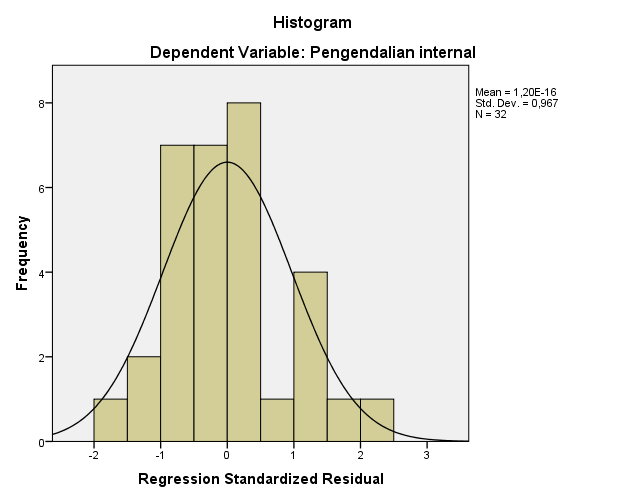 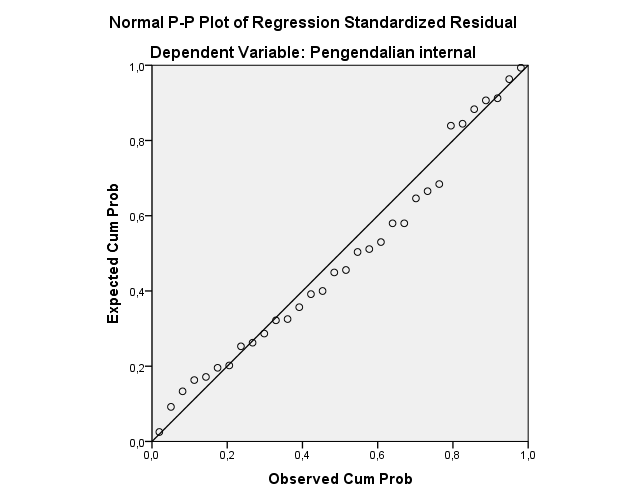 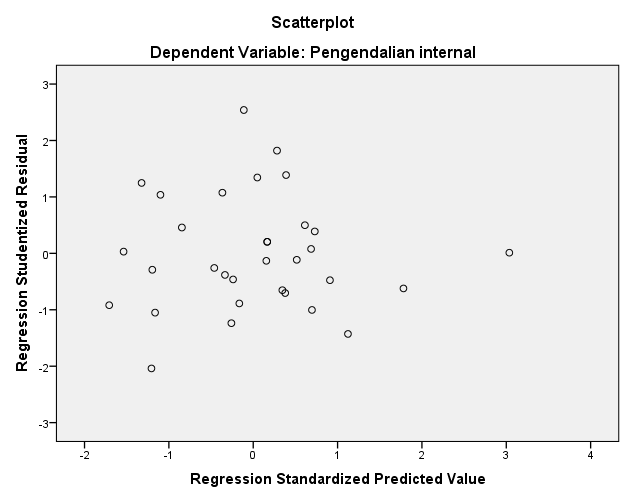 Lampiran 7Hasil uji hipotesisLampiran 8Dokumentasi Penumpulan Data di PT. Traktor Nusantara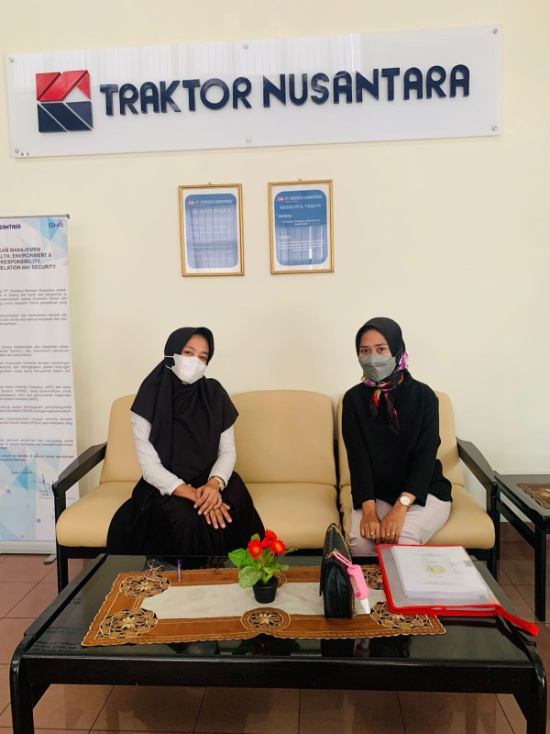 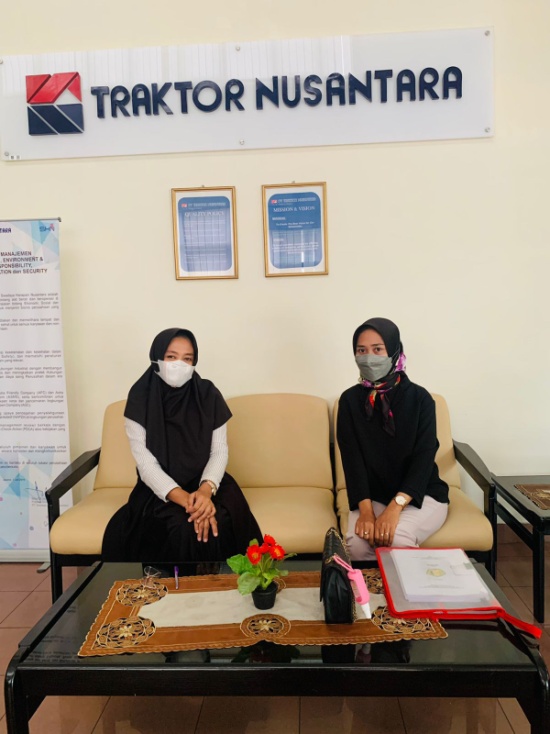 NoPertanyaanSSSKSTSSTSI.Sumber daya manusia dan alat1.Unsur-unsur sumber daya manusia yang dimiliki perusahaan dinilai sudah mencukupi.2.Penerapan sistem informasi Akuntasi tidak akan menjamin karyawan untuk menjadi lebih professional.3.Perusahaan mengharuskan karyawan untuk memahami prosedur Sistem Informasi Akuntansi.4.Alat-alat yang digunakan dalam perusahaan yang berhubungan dengan sistem informasi akuntansi dapat dikatakan efektif untuk melindungi asset perusahaan.II.Catatan5.Setiap data transaksi selalu diproses secara periodik.6.Dalam pemrosesan data penjualan, perusahaan sudah  menyediakan format atau formu                                                                                                                                                                                                                                                                                                                                                                                                                                                         lir, sehingga operator hanya mengisi data sesuai dengan format yang tersedia7.Formulir-formulir yang digunakan dalam fungsi penjualan dinilai cukup memadai.8.Pada setiap formulir yang digunakan tercantum nomor urut tercetak, untuk mengawasi pemakaiannyan serta mengidentifikasi transaksi.III.Informasi9.Informasi yang dihasilkan dari penjulan dinilai cukup mendukung dalam pengembilan keputusan.10.Perusahaan selalu membuat jurnal untuk mencatat setiap transaksi.1111.Setiap transaksi yang terjadi dicatat dan didukung.12.Setiap transaksi perlu dicatat dengan selengkap lengkapnya.NoPertanyaanSSSKSTSSTSI.Prosedur1.Setiap kegiatan penerimaan kas di dokumentasikan melaluiformulir.2.Apakah bagian yang berwenang pada setiap  penerimaan kas langsung dicatat  dengan segera dan tepat waktu?3.Formulir yang digunakan selalu diotorisasi oleh pihak yang berwenang seperti adanya cap, tanggal dan tandatangan.4.Setiap terjadi transaksi penerimaan kas dilakukan pencatatan pada saat itu juga dan semua transaksi yang dilakukan telahdijurnal dengan benar.II.Sistem pengelolaan transaksi5.Perusahaan menggunakan teknologi komputer (sistem pengelolaan transaksi ) untuk memudahkan pekerjaan.6.Software hardware yang digunakan dalam mendukung proses pengolahan data telah memadai.7.Apakah bagian kasir selalu melakukan update dan mengecek saldo di bank secara rutin.8.Perusahaan menyajikan laporan keuangan secara tepat waktu setiap periodenya.9.Apakah perusahaan menyimpan bukti transfer uang muka dari konsumen yang disahkan oleh bank yang berkaitan yang digunakan oleh konsumen?10.Apakah perusahaan akan member ikan bukti kwitansi asli kepada konsumen yang telah mentransfer uang  muka atau melunasi hutangnya?NoPertanyaanSSSKSTSSTSI.Pemisahan Fungsi1.Kebijakan dan prosedur pengendalian intern yang telah ditetapkan dilaksanakan oleh orang-orang yang kompeten.2.Ada tindakan perusahaan yang dilaksanakan secara intensif untuk mengurangi tindakan karyawan yang tidak jujur.3.Perusahaan memiliki struktur yang jelas dalam menerangkan pembagian tugas, wewenang dan tanggung jawab4.Terdapat deksripsi tugas karyawan dan kebijakan terkait dalam hubungannya dengan pelimpahan wewenang dan tanggung jawab.5.Terdapat pemisahaan fungsi antara bagian perencanaan, penerimaan, pencatatan dan pembayaran.II. Aktivitas pengendalian6.Terdapat prosedur pengendalian intern mengenai pengamanan formulir-formulir dokumen.7.Karyawan telah memahami dengan baik mengenai wewenang dan tanggung jawab masing-masing.8.Perusahaan melakuakan aktivitas pemantuan untuk menilai efektivitas rancangan dan operasi pengendalianInternal.9.Penyimpangan dilaporkan kepada pihak yang berhak mengambil tindakan perbaikan.NoSISTEM INFORMASI AKUNTANSI PENJUALANSISTEM INFORMASI AKUNTANSI PENJUALANSISTEM INFORMASI AKUNTANSI PENJUALANSISTEM INFORMASI AKUNTANSI PENJUALANSISTEM INFORMASI AKUNTANSI PENJUALANSISTEM INFORMASI AKUNTANSI PENJUALANSISTEM INFORMASI AKUNTANSI PENJUALANSISTEM INFORMASI AKUNTANSI PENJUALANSISTEM INFORMASI AKUNTANSI PENJUALANSISTEM INFORMASI AKUNTANSI PENJUALANSISTEM INFORMASI AKUNTANSI PENJUALANSISTEM INFORMASI AKUNTANSI PENJUALANJlhSIST INFOR AKUNT PENERIMAAN KASSIST INFOR AKUNT PENERIMAAN KASSIST INFOR AKUNT PENERIMAAN KASSIST INFOR AKUNT PENERIMAAN KASSIST INFOR AKUNT PENERIMAAN KASSIST INFOR AKUNT PENERIMAAN KASSIST INFOR AKUNT PENERIMAAN KASSIST INFOR AKUNT PENERIMAAN KASSIST INFOR AKUNT PENERIMAAN KASSIST INFOR AKUNT PENERIMAAN KASJlhNo123456789101112Jlh12345678910Jlh122232222223226222222222220234324333312233334333444536322232222223226343433333332433323313332332554454444443522222222222224545454455445623244222232331444444444440722242222222226444444444440833333213333333444444444440933555333334343454545444544105535554441434844554544554511444344444444475544444444421234444433341239342323232327132324212223322844454543454214333233333323344444444444401522232222225228232323223325165555555555325545545544544517333333333343372422332322251844424444445447333333333330195545555555455844444444444020444344444444474343434443362134424444443444444444444440223334333333533954545454544523555555555545593434343334342444434444443446444444445441253334333333233644444444444026222112111241204545454445442744444444444448545444543543284442444444344545455344554429333233333343362323232223243044444444415446454445434542NoPENGENDALIAN INTERNALPENGENDALIAN INTERNALPENGENDALIAN INTERNALPENGENDALIAN INTERNALPENGENDALIAN INTERNALPENGENDALIAN INTERNALPENGENDALIAN INTERNALPENGENDALIAN INTERNALPENGENDALIAN INTERNALJlhNo123456789Jlh133333333327234234544433323323233324432333333326543443444434633333433328734333333328843434444434933433344431105433454343511344343444331243254434332133333333332714534435444361543334433330165333353333117323313232221833333333327195335353333320533535434352133433344431225333353333123354553444372434444344434254533353333226333333333272743335533332283343333432929223222232203044444444436NoSISTEM INFORMASI AKUNTANSI PENJUALANSISTEM INFORMASI AKUNTANSI PENJUALANSISTEM INFORMASI AKUNTANSI PENJUALANSISTEM INFORMASI AKUNTANSI PENJUALANSISTEM INFORMASI AKUNTANSI PENJUALANSISTEM INFORMASI AKUNTANSI PENJUALANSISTEM INFORMASI AKUNTANSI PENJUALANSISTEM INFORMASI AKUNTANSI PENJUALANSISTEM INFORMASI AKUNTANSI PENJUALANSISTEM INFORMASI AKUNTANSI PENJUALANSISTEM INFORMASI AKUNTANSI PENJUALANSISTEM INFORMASI AKUNTANSI PENJUALANJlhSISTEM INFORMASI AKUNTANSI PENERIMAAN KASSISTEM INFORMASI AKUNTANSI PENERIMAAN KASSISTEM INFORMASI AKUNTANSI PENERIMAAN KASSISTEM INFORMASI AKUNTANSI PENERIMAAN KASSISTEM INFORMASI AKUNTANSI PENERIMAAN KASSISTEM INFORMASI AKUNTANSI PENERIMAAN KASSISTEM INFORMASI AKUNTANSI PENERIMAAN KASSISTEM INFORMASI AKUNTANSI PENERIMAAN KASSISTEM INFORMASI AKUNTANSI PENERIMAAN KASSISTEM INFORMASI AKUNTANSI PENERIMAAN KASJlhNo123456789101112Jlh12345678910Jlh13334433333323724334222443024424254442234034452445343833323555432324054444435444144244443234354224244452253452443344524234044443224423364553435533314413353444133173324443242233624334335443584243443544444543234244433392334432444544214332224122410445425444412432444244424341152232444542542232322222323124552443432444434444244353713444334444434454244344442351433445344232441444443344236154354434243424244342444323416551322551453414324432444341733455215223338144333311528182424224342423534352223343119524252255243414225555442382032545333432441324423333431212243552245444243225222222622452224353422383255444335382355325555553452525535555444243355235543434525352332453425445544543444504544244335382632333422143434434343344537274444534423444512432441142628454344344445483435322344332922542333334539232442222528304434324442323934443443343631345355333533452333433243303254344242355445322432234429NoPENGENDALIAN INTERNALPENGENDALIAN INTERNALPENGENDALIAN INTERNALPENGENDALIAN INTERNALPENGENDALIAN INTERNALPENGENDALIAN INTERNALPENGENDALIAN INTERNALPENGENDALIAN INTERNALPENGENDALIAN INTERNALJlhNo123456789Jlh14443244333125424542443433323535333044444244423254332443242965554434443874423545333383244434423094342144232710444444544371142522322224122344424453213443443344331445534453336153244444433216443443544351743431553331182422342242519335542552342025233453229212452235222722235432245302354355255539245543252333225325435444342642334333227274224145443028533233425302942222422222304234343443131242323534283224323442529CorrelationsCorrelationsCorrelationsCorrelationsCorrelationsCorrelationsCorrelationsCorrelationsCorrelationsCorrelationsCorrelationsCorrelationsCorrelationsCorrelationsCorrelationsX1.1X1.2X1.3X1.4X1.5X1.6X1.7X1.8X1.9X1.10X1.11X1.12sia.penjualanX1.1Pearson Correlation1,900**,701**,438*,783**,770**,857**,822**,894**,532**,400*,720**,918**X1.1Sig. (2-tailed),000,000,012,000,000,000,000,000,002,023,000,000X1.1N32323232323232323232323232X1.2Pearson Correlation,900**1,771**,429*,891**,854**,852**,861**,899**,548**,192,663**,922**X1.2Sig. (2-tailed),000,000,014,000,000,000,000,000,001,292,000,000X1.2N32323232323232323232323232X1.3Pearson Correlation,701**,771**1,325,847**,839**,735**,807**,814**,648**,194,605**,864**X1.3Sig. (2-tailed),000,000,070,000,000,000,000,000,000,288,000,000X1.3N32323232323232323232323232X1.4Pearson Correlation,438*,429*,3251,510**,300,433*,358*,386*,224,156,249,506**X1.4Sig. (2-tailed),012,014,070,003,096,013,044,029,217,394,170,003X1.4N32323232323232323232323232X1.5Pearson Correlation,783**,891**,847**,510**1,821**,775**,786**,817**,533**,146,653**,893**X1.5Sig. (2-tailed),000,000,000,003,000,000,000,000,002,424,000,000X1.5N32323232323232323232323232X1.6Pearson Correlation,770**,854**,839**,300,821**1,799**,884**,868**,484**,162,593**,872**X1.6Sig. (2-tailed),000,000,000,096,000,000,000,000,005,376,000,000X1.6N32323232323232323232323232X1.7Pearson Correlation,857**,852**,735**,433*,775**,799**1,843**,887**,548**,359*,711**,918**X1.7Sig. (2-tailed),000,000,000,013,000,000,000,000,001,044,000,000X1.7N32323232323232323232323232X1.8Pearson Correlation,822**,861**,807**,358*,786**,884**,843**1,985**,501**,210,731**,913**X1.8Sig. (2-tailed),000,000,000,044,000,000,000,000,003,248,000,000X1.8N32323232323232323232323232X1.9Pearson Correlation,894**,899**,814**,386*,817**,868**,887**,985**1,561**,264,778**,952**X1.9Sig. (2-tailed),000,000,000,029,000,000,000,000,001,145,000,000X1.9N32323232323232323232323232X1.10Pearson Correlation,532**,548**,648**,224,533**,484**,548**,501**,561**1,096,563**,657**X1.10Sig. (2-tailed),002,001,000,217,002,005,001,003,001,600,001,000X1.10N32323232323232323232323232X1.11Pearson Correlation,400*,192,194,156,146,162,359*,210,264,0961,399*,375*X1.11Sig. (2-tailed),023,292,288,394,424,376,044,248,145,600,024,035X1.11N32323232323232323232323232X1.12Pearson Correlation,720**,663**,605**,249,653**,593**,711**,731**,778**,563**,399*1,797**X1.12Sig. (2-tailed),000,000,000,170,000,000,000,000,000,001,024,000X1.12N32323232323232323232323232sia.penjualanPearson Correlation,918**,922**,864**,506**,893**,872**,918**,913**,952**,657**,375*,797**1sia.penjualanSig. (2-tailed),000,000,000,003,000,000,000,000,000,000,035,000sia.penjualanN32323232323232323232323232**. Correlation is significant at the 0.01 level (2-tailed).**. Correlation is significant at the 0.01 level (2-tailed).**. Correlation is significant at the 0.01 level (2-tailed).**. Correlation is significant at the 0.01 level (2-tailed).**. Correlation is significant at the 0.01 level (2-tailed).**. Correlation is significant at the 0.01 level (2-tailed).**. Correlation is significant at the 0.01 level (2-tailed).**. Correlation is significant at the 0.01 level (2-tailed).**. Correlation is significant at the 0.01 level (2-tailed).**. Correlation is significant at the 0.01 level (2-tailed).**. Correlation is significant at the 0.01 level (2-tailed).**. Correlation is significant at the 0.01 level (2-tailed).**. Correlation is significant at the 0.01 level (2-tailed).**. Correlation is significant at the 0.01 level (2-tailed).**. Correlation is significant at the 0.01 level (2-tailed).*. Correlation is significant at the 0.05 level (2-tailed).*. Correlation is significant at the 0.05 level (2-tailed).*. Correlation is significant at the 0.05 level (2-tailed).*. Correlation is significant at the 0.05 level (2-tailed).*. Correlation is significant at the 0.05 level (2-tailed).*. Correlation is significant at the 0.05 level (2-tailed).*. Correlation is significant at the 0.05 level (2-tailed).*. Correlation is significant at the 0.05 level (2-tailed).*. Correlation is significant at the 0.05 level (2-tailed).*. Correlation is significant at the 0.05 level (2-tailed).*. Correlation is significant at the 0.05 level (2-tailed).*. Correlation is significant at the 0.05 level (2-tailed).*. Correlation is significant at the 0.05 level (2-tailed).*. Correlation is significant at the 0.05 level (2-tailed).*. Correlation is significant at the 0.05 level (2-tailed).Reliability StatisticsReliability StatisticsCronbach's AlphaN of Items,94612CorrelationsCorrelationsCorrelationsCorrelationsCorrelationsCorrelationsCorrelationsCorrelationsCorrelationsCorrelationsCorrelationsCorrelationsCorrelationsX2.1X2.2X2.3X2.4X2.5X2.6X2.7X2.8X2.9X2.10siap.kasX2.1Pearson Correlation1,630**,859**,659**,810**,623**,870**,852**,668**,642**,901**X2.1Sig. (2-tailed),000,000,000,000,000,000,000,000,000,000X2.1N3232323232323232323232X2.2Pearson Correlation,630**1,568**,629**,629**,761**,570**,549**,407*,540**,736**X2.2Sig. (2-tailed),000,001,000,000,000,001,001,021,001,000X2.2N3232323232323232323232X2.3Pearson Correlation,859**,568**1,636**,857**,720**,954**,822**,792**,697**,937**X2.3Sig. (2-tailed),000,001,000,000,000,000,000,000,000,000X2.3N3232323232323232323232X2.4Pearson Correlation,659**,629**,636**1,619**,712**,630**,553**,670**,842**,815**X2.4Sig. (2-tailed),000,000,000,000,000,000,001,000,000,000X2.4N3232323232323232323232X2.5Pearson Correlation,810**,629**,857**,619**1,593**,830**,753**,842**,558**,888**X2.5Sig. (2-tailed),000,000,000,000,000,000,000,000,001,000X2.5N3232323232323232323232X2.6Pearson Correlation,623**,761**,720**,712**,593**1,676**,516**,518**,682**,799**X2.6Sig. (2-tailed),000,000,000,000,000,000,003,002,000,000X2.6N3232323232323232323232X2.7Pearson Correlation,870**,570**,954**,630**,830**,676**1,794**,727**,717**,921**X2.7Sig. (2-tailed),000,001,000,000,000,000,000,000,000,000X2.7N3232323232323232323232X2.8Pearson Correlation,852**,549**,822**,553**,753**,516**,794**1,688**,574**,838**X2.8Sig. (2-tailed),000,001,000,001,000,003,000,000,001,000X2.8N3232323232323232323232X2.9Pearson Correlation,668**,407*,792**,670**,842**,518**,727**,688**1,638**,824**X2.9Sig. (2-tailed),000,021,000,000,000,002,000,000,000,000X2.9N3232323232323232323232X2.10Pearson Correlation,642**,540**,697**,842**,558**,682**,717**,574**,638**1,810**X2.10Sig. (2-tailed),000,001,000,000,001,000,000,001,000,000X2.10N3232323232323232323232siap.kasPearson Correlation,901**,736**,937**,815**,888**,799**,921**,838**,824**,810**1siap.kasSig. (2-tailed),000,000,000,000,000,000,000,000,000,000siap.kasN3232323232323232323232**. Correlation is significant at the 0.01 level (2-tailed).**. Correlation is significant at the 0.01 level (2-tailed).**. Correlation is significant at the 0.01 level (2-tailed).**. Correlation is significant at the 0.01 level (2-tailed).**. Correlation is significant at the 0.01 level (2-tailed).**. Correlation is significant at the 0.01 level (2-tailed).**. Correlation is significant at the 0.01 level (2-tailed).**. Correlation is significant at the 0.01 level (2-tailed).**. Correlation is significant at the 0.01 level (2-tailed).**. Correlation is significant at the 0.01 level (2-tailed).**. Correlation is significant at the 0.01 level (2-tailed).**. Correlation is significant at the 0.01 level (2-tailed).**. Correlation is significant at the 0.01 level (2-tailed).*. Correlation is significant at the 0.05 level (2-tailed).*. Correlation is significant at the 0.05 level (2-tailed).*. Correlation is significant at the 0.05 level (2-tailed).*. Correlation is significant at the 0.05 level (2-tailed).*. Correlation is significant at the 0.05 level (2-tailed).*. Correlation is significant at the 0.05 level (2-tailed).*. Correlation is significant at the 0.05 level (2-tailed).*. Correlation is significant at the 0.05 level (2-tailed).*. Correlation is significant at the 0.05 level (2-tailed).*. Correlation is significant at the 0.05 level (2-tailed).*. Correlation is significant at the 0.05 level (2-tailed).*. Correlation is significant at the 0.05 level (2-tailed).*. Correlation is significant at the 0.05 level (2-tailed).Reliability StatisticsReliability StatisticsCronbach's AlphaN of Items,95610CorrelationsCorrelationsCorrelationsCorrelationsCorrelationsCorrelationsCorrelationsCorrelationsCorrelationsCorrelationsCorrelationsCorrelationsY1Y2Y3Y4Y5Y6Y7Y8Y9Peng. internalY1Pearson Correlation1-,010,096,534**,264,823**,046,115,046,623**Y1Sig. (2-tailed),956,601,002,144,000,801,531,801,000Y1N32323232323232323232Y2Pearson Correlation-,0101,075,189,482**,209,555**,155,555**,567**Y2Sig. (2-tailed),956,683,300,005,250,001,398,001,001Y2N32323232323232323232Y3Pearson Correlation,096,0751,133,215-,168,252,544**,331,379*Y3Sig. (2-tailed),601,683,469,238,359,165,001,064,032Y3N32323232323232323232Y4Pearson Correlation,534**,189,1331,334,353*,259,430*,200,653**Y4Sig. (2-tailed),002,300,469,062,047,152,014,274,000Y4N32323232323232323232Y5Pearson Correlation,264,482**,215,3341,304,347,387*,408*,684**Y5Sig. (2-tailed),144,005,238,062,091,052,029,021,000Y5N32323232323232323232Y6Pearson Correlation,823**,209-,168,353*,3041,185-,056,236,626**Y6Sig. (2-tailed),000,250,359,047,091,311,761,194,000Y6N32323232323232323232Y7Pearson Correlation,046,555**,252,259,347,1851,403*,927**,674**Y7Sig. (2-tailed),801,001,165,152,052,311,022,000,000Y7N32323232323232323232Y8Pearson Correlation,115,155,544**,430*,387*-,056,403*1,314,531**Y8Sig. (2-tailed),531,398,001,014,029,761,022,080,002Y8N32323232323232323232Y9Pearson Correlation,046,555**,331,200,408*,236,927**,3141,686**Y9Sig. (2-tailed),801,001,064,274,021,194,000,080,000Y9N32323232323232323232Peng. internalPearson Correlation,623**,567**,379*,653**,684**,626**,674**,531**,686**1Peng. internalSig. (2-tailed),000,001,032,000,000,000,000,002,000Peng. internalN32323232323232323232**. Correlation is significant at the 0.01 level (2-tailed).**. Correlation is significant at the 0.01 level (2-tailed).**. Correlation is significant at the 0.01 level (2-tailed).**. Correlation is significant at the 0.01 level (2-tailed).**. Correlation is significant at the 0.01 level (2-tailed).**. Correlation is significant at the 0.01 level (2-tailed).**. Correlation is significant at the 0.01 level (2-tailed).**. Correlation is significant at the 0.01 level (2-tailed).**. Correlation is significant at the 0.01 level (2-tailed).**. Correlation is significant at the 0.01 level (2-tailed).**. Correlation is significant at the 0.01 level (2-tailed).**. Correlation is significant at the 0.01 level (2-tailed).*. Correlation is significant at the 0.05 level (2-tailed).*. Correlation is significant at the 0.05 level (2-tailed).*. Correlation is significant at the 0.05 level (2-tailed).*. Correlation is significant at the 0.05 level (2-tailed).*. Correlation is significant at the 0.05 level (2-tailed).*. Correlation is significant at the 0.05 level (2-tailed).*. Correlation is significant at the 0.05 level (2-tailed).*. Correlation is significant at the 0.05 level (2-tailed).*. Correlation is significant at the 0.05 level (2-tailed).*. Correlation is significant at the 0.05 level (2-tailed).*. Correlation is significant at the 0.05 level (2-tailed).*. Correlation is significant at the 0.05 level (2-tailed).Reliability StatisticsReliability StatisticsCronbach's AlphaN of Items,7789X1.1X1.1X1.1X1.1X1.1X1.1FrequencyPercentValid PercentCumulative PercentValid2,00515,615,615,6Valid3,00928,128,143,8Valid4,001340,640,684,4Valid5,00515,615,6100,0ValidTotal32100,0100,0X1.2X1.2X1.2X1.2X1.2X1.2FrequencyPercentValid PercentCumulative PercentValid2,00825,025,025,0Valid3,00825,025,050,0Valid4,001031,331,381,3Valid5,00618,818,8100,0ValidTotal32100,0100,0X1.3X1.3X1.3X1.3X1.3X1.3FrequencyPercentValid PercentCumulative PercentValid1,0013,13,13,1Valid2,00618,818,821,9Valid3,00618,818,840,6Valid4,001031,331,371,9Valid5,00928,128,1100,0ValidTotal32100,0100,0X1.4X1.4X1.4X1.4X1.4X1.4FrequencyPercentValid PercentCumulative PercentValid2,00412,512,512,5Valid3,001134,434,446,9Valid4,001443,843,890,6Valid5,0039,49,4100,0ValidTotal32100,0100,0X1.5X1.5X1.5X1.5X1.5X1.5FrequencyPercentValid PercentCumulative PercentValid2,00825,025,025,0Valid3,00412,512,537,5Valid4,001134,434,471,9Valid5,00928,128,1100,0ValidTotal32100,0100,0X1.6X1.6X1.6X1.6X1.6X1.6FrequencyPercentValid PercentCumulative PercentValid2,00618,818,818,8Valid3,00928,128,146,9Valid4,001134,434,481,3Valid5,00618,818,8100,0ValidTotal32100,0100,0X1.7X1.7X1.7X1.7X1.7X1.7FrequencyPercentValid PercentCumulative PercentValid1,0013,13,13,1Valid2,00412,512,515,6Valid3,001031,331,346,9Valid4,001134,434,481,3Valid5,00618,818,8100,0ValidTotal32100,0100,0X1.8X1.8X1.8X1.8X1.8X1.8FrequencyPercentValid PercentCumulative PercentValid2,00618,818,818,8Valid3,00515,615,634,4Valid4,001237,537,571,9Valid5,00928,128,1100,0ValidTotal32100,0100,0X1.9X1.9X1.9X1.9X1.9X1.9FrequencyPercentValid PercentCumulative PercentValid1,0026,36,36,3Valid2,00412,512,518,8Valid3,001031,331,350,0Valid4,001340,640,690,6Valid5,0039,49,4100,0ValidTotal32100,0100,0X1.10X1.10X1.10X1.10X1.10X1.10FrequencyPercentValid PercentCumulative PercentValid2,00825,025,025,0Valid3,00825,025,050,0Valid4,001237,537,587,5Valid5,00412,512,5100,0ValidTotal32100,0100,0X1.11X1.11X1.11X1.11X1.11X1.11FrequencyPercentValid PercentCumulative PercentValid1,0013,13,13,1Valid2,00721,921,925,0Valid3,001031,331,356,3Valid4,001134,434,490,6Valid5,0039,49,4100,0ValidTotal32100,0100,0X1.12X1.12X1.12X1.12X1.12X1.12FrequencyPercentValid PercentCumulative PercentValid1,0013,13,13,1Valid2,00721,921,925,0Valid3,00825,025,050,0Valid4,001237,537,587,5Valid5,00412,512,5100,0ValidTotal32100,0100,0X2.1X2.1X2.1X2.1X2.1X2.1FrequencyPercentValid PercentCumulative PercentValid1,00412,512,512,5Valid2,00825,025,037,5Valid3,00825,025,062,5Valid4,001031,331,393,8Valid5,0026,36,3100,0ValidTotal32100,0100,0X2.2X2.2X2.2X2.2X2.2X2.2FrequencyPercentValid PercentCumulative PercentValid2,00721,921,921,9Valid3,00825,025,046,9Valid4,001546,946,993,8Valid5,0026,36,3100,0ValidTotal32100,0100,0X2.3X2.3X2.3X2.3X2.3X2.3FrequencyPercentValid PercentCumulative PercentValid2,00825,025,025,0Valid3,00928,128,153,1Valid4,001340,640,693,8Valid5,0026,36,3100,0ValidTotal32100,0100,0X2.4X2.4X2.4X2.4X2.4X2.4FrequencyPercentValid PercentCumulative PercentValid2,0013,13,13,1Valid3,00928,128,131,3Valid4,001443,843,875,0Valid5,00825,025,0100,0ValidTotal32100,0100,0X2.5X2.5X2.5X2.5X2.5X2.5FrequencyPercentValid PercentCumulative PercentValid2,001031,331,331,3Valid3,00825,025,056,3Valid4,001237,537,593,8Valid5,0026,36,3100,0ValidTotal32100,0100,0X2.6X2.6X2.6X2.6X2.6X2.6FrequencyPercentValid PercentCumulative PercentValid2,001134,434,434,4Valid3,00825,025,059,4Valid4,001134,434,493,8Valid5,0026,36,3100,0ValidTotal32100,0100,0X2.7X2.7X2.7X2.7X2.7X2.7FrequencyPercentValid PercentCumulative PercentValid2,001031,331,331,3Valid3,00825,025,056,3Valid4,001134,434,490,6Valid5,0039,49,4100,0ValidTotal32100,0100,0X2.8X2.8X2.8X2.8X2.8X2.8FrequencyPercentValid PercentCumulative PercentValid1,0026,36,36,3Valid2,00721,921,928,1Valid3,00721,921,950,0Valid4,001237,537,587,5Valid5,00412,512,5100,0ValidTotal32100,0100,0FrequencyPercentValid PercentCumulative PercentValid1,00412,512,512,5Valid2,00515,615,628,1Valid3,00825,025,053,1Valid4,001443,843,896,9Valid5,0013,13,1100,0ValidTotal32100,0100,0X2.10X2.10X2.10X2.10X2.10X2.10FrequencyPercentValid PercentCumulative PercentValid2,00721,921,921,9Valid3,00412,512,534,4Valid4,001340,640,675,0Valid5,00825,025,0100,0ValidTotal32100,0100,0Y1Y1Y1Y1Y1Y1FrequencyPercentValid PercentCumulative PercentValid2,00721,921,921,9Valid3,00515,615,637,5Valid4,001546,946,984,4Valid5,00515,615,6100,0ValidTotal32100,0100,0Y2Y2Y2Y2Y2Y2FrequencyPercentValid PercentCumulative PercentValid2,00825,025,025,0Valid3,00825,025,050,0Valid4,001237,537,587,5Valid5,00412,512,5100,0ValidTotal32100,0100,0Y3Y3Y3Y3Y3Y3FrequencyPercentValid PercentCumulative PercentValid2,00825,025,025,0Valid3,00825,025,050,0Valid4,00928,128,178,1Valid5,00721,921,9100,0ValidTotal32100,0100,0FrequencyPercentValid PercentCumulative PercentValid2,00825,025,025,0Valid3,00928,128,153,1Valid4,001340,640,693,8Valid5,0026,36,3100,0ValidTotal32100,0100,0Y5Y5Y5Y5Y5Y5FrequencyPercentValid PercentCumulative PercentValid1,0039,49,49,4Valid2,00721,921,931,3Valid3,00721,921,953,1Valid4,001134,434,487,5Valid5,00412,512,5100,0ValidTotal32100,0100,0Y6Y6Y6Y6Y6Y6FrequencyPercentValid PercentCumulative PercentValid2,00412,512,512,5Valid3,001031,331,343,8Valid4,001546,946,990,6Valid5,0039,49,4100,0ValidTotal32100,0100,0Y7Y7Y7Y7Y7Y7FrequencyPercentValid PercentCumulative PercentValid2,00618,818,818,8Valid3,00412,512,531,3Valid4,001031,331,362,5Valid5,001237,537,5100,0ValidTotal32100,0100,0Y8Y8Y8Y8Y8Y8FrequencyPercentValid PercentCumulative PercentValid2,00825,025,025,0Valid3,00928,128,153,1Valid4,001340,640,693,8Valid5,0026,36,3100,0ValidTotal32100,0100,0Y9Y9Y9Y9Y9Y9FrequencyPercentValid PercentCumulative PercentValid2,00825,025,025,0Valid3,00825,025,050,0Valid4,001134,434,484,4Valid5,00515,615,6100,0ValidTotal32100,0100,0One-Sample Kolmogorov-Smirnov TestOne-Sample Kolmogorov-Smirnov TestOne-Sample Kolmogorov-Smirnov TestUnstandardized ResidualNN32Normal Parametersa,bMean,0000000Normal Parametersa,bStd. Deviation2,85950328Most Extreme DifferencesAbsolute,105Most Extreme DifferencesPositive,105Most Extreme DifferencesNegative-,066Test StatisticTest Statistic,105Asymp. Sig. (2-tailed)Asymp. Sig. (2-tailed),200c,da. Test distribution is Normal.a. Test distribution is Normal.a. Test distribution is Normal.b. Calculated from data.b. Calculated from data.b. Calculated from data.c. Lilliefors Significance Correction.c. Lilliefors Significance Correction.c. Lilliefors Significance Correction.d. This is a lower bound of the true significance.d. This is a lower bound of the true significance.d. This is a lower bound of the true significance.ModelModelUnstandardized CoefficientsUnstandardized CoefficientsStandardized CoefficientstSig.Collinearity StatisticsCollinearity StatisticsModelModelBStd. ErrorBetatSig.ToleranceVIF1(Constant)3,2066,276,511,6131sia.penjualan,308,133,3192,316,028,9821,0181siap.kas,449,111,5574,045,000,9821,018a. Dependent Variable: Pengendalian internala. Dependent Variable: Pengendalian internala. Dependent Variable: Pengendalian internala. Dependent Variable: Pengendalian internala. Dependent Variable: Pengendalian internala. Dependent Variable: Pengendalian internala. Dependent Variable: Pengendalian internala. Dependent Variable: Pengendalian internala. Dependent Variable: Pengendalian internalCoefficientsaCoefficientsaCoefficientsaCoefficientsaCoefficientsaCoefficientsaCoefficientsaModelModelUnstandardized CoefficientsUnstandardized CoefficientsStandardized CoefficientstSig.ModelModelBStd. ErrorBetatSig.1(Constant)7,8493,7422,097,0451sia.penjualan-,118,079-,268-1,493,1461siap.kas-,021,066-,056-,311,758a. Dependent Variable: ABS_RESa. Dependent Variable: ABS_RESa. Dependent Variable: ABS_RESa. Dependent Variable: ABS_RESa. Dependent Variable: ABS_RESa. Dependent Variable: ABS_RESa. Dependent Variable: ABS_RESModel SummarybModel SummarybModel SummarybModel SummarybModel SummarybModelRR SquareAdjusted R SquareStd. Error of the Estimate1,678a,459,4222,95646a. Predictors: (Constant), siap.kas, sia.penjualana. Predictors: (Constant), siap.kas, sia.penjualana. Predictors: (Constant), siap.kas, sia.penjualana. Predictors: (Constant), siap.kas, sia.penjualana. Predictors: (Constant), siap.kas, sia.penjualanb. Dependent Variable: Pengendalian internalb. Dependent Variable: Pengendalian internalb. Dependent Variable: Pengendalian internalb. Dependent Variable: Pengendalian internalb. Dependent Variable: Pengendalian internalANOVAaANOVAaANOVAaANOVAaANOVAaANOVAaANOVAaModelModelSum of SquaresdfMean SquareFSig.1Regression215,4892107,74512,327,000b1Residual253,480298,7411Total468,96931a. Dependent Variable: Pengendalian internala. Dependent Variable: Pengendalian internala. Dependent Variable: Pengendalian internala. Dependent Variable: Pengendalian internala. Dependent Variable: Pengendalian internala. Dependent Variable: Pengendalian internala. Dependent Variable: Pengendalian internalb. Predictors: (Constant), siap.kas, sia.penjualanb. Predictors: (Constant), siap.kas, sia.penjualanb. Predictors: (Constant), siap.kas, sia.penjualanb. Predictors: (Constant), siap.kas, sia.penjualanb. Predictors: (Constant), siap.kas, sia.penjualanb. Predictors: (Constant), siap.kas, sia.penjualanb. Predictors: (Constant), siap.kas, sia.penjualanCoefficientsaCoefficientsaCoefficientsaCoefficientsaCoefficientsaCoefficientsaCoefficientsaCoefficientsaCoefficientsaModelModelUnstandardized CoefficientsUnstandardized CoefficientsStandardized CoefficientstSig.Collinearity StatisticsCollinearity StatisticsModelModelBStd. ErrorBetatSig.ToleranceVIF1(Constant)3,2066,276,511,6131sia.penjualan,308,133,3192,316,028,9821,0181siap.kas,449,111,5574,045,000,9821,018a. Dependent Variable: Pengendalian internala. Dependent Variable: Pengendalian internala. Dependent Variable: Pengendalian internala. Dependent Variable: Pengendalian internala. Dependent Variable: Pengendalian internala. Dependent Variable: Pengendalian internala. Dependent Variable: Pengendalian internala. Dependent Variable: Pengendalian internala. Dependent Variable: Pengendalian internal